OBJECTIVESeeking a job in a challenging accounting career at a reputable company where my backgrounds and my skills can be well utilized.PERSONAL INFORMATION                        Name                 :  Raie .                                       Nationality         :  Syrian.Marital Status     :  Single.Date of Birth      : 05/07/1981.C/o-Mobile        : +971504973598Email                  : raie.16261@2freemail.com EDUCATION Bachelor’s  degree  in  Business Administration  , Finance and Investment       (Tishreen University).Diploma in Commercial Management Damascus. Syria.WORK EXPERIENCES01/03/2009 to 26/05/2010 in Queen Center Arjaan Rotana      As   Income Auditor & Account Receivable & Account Payables   01/01/04 Up 30/09/2008      Sheraton Ma'aret Sednaya _ SYRIA (STARWOOD COMPANY)Position          : Senior Accountant    Income Auditor & Account Receivable & Account Payables   & Payroll & General Cashier  ACCOUNTING  PROGRAM  EXPERIENCE Take careSun FidelioOprah MicrosJOB DESCRIPTION Verify the General cashier's Report and Income JV.Review supplier invoices, and General Ledger coding of expenses.Verify expense reimbursement with supporting document, and ensure that they are in accordance with the policies and procedures.Review payroll reports with supporting documents at the month end.Prepare the General Ledger Reconciliation.Follow up for the renewals of contracts expiring.Adjust entries to be prepared on the basis of General Ledger reconciliation.Prepare , post and update standard journal voucher and adjustment journal voucher entries at the month end , such as – prepaid expense , operating provisions , payroll , payroll accruals , general stores issues , engineering store issues, reconciliation of food &beverage cost, accruals, provisions, allocation of expense .Prepare bank reconciliation statement.Prepare post adjustment and close entries.Print &check financial statement.Check General Cashier's cash count summary.  Ensure that all accounting reports and job deadlines for other staff are met.Account payable Aging report to be reviewed.Inter hotel payments to be followed up.Verify and approve master file information (creditors, debtors, payroll, assets) on the Accounting systemSKILLS  Computer: Excellent Knowledge of windows.                                   Accounting  programs .                                   Internet.Business     : Time management , Organization  , Leadership ,                       Excellent Communication        Languages  : Native language Arabic                      Good command of both written and spoken English.Very good Knowledge of Sales, Reservation, Front office Jobs in Hotels. ETERESTS AND CHARACTERISTICSReading  , Walking Ambitious, hard working, working under pressure, team work, practical, active.  Hope to be one of your families &    With all my thanks’ & respect...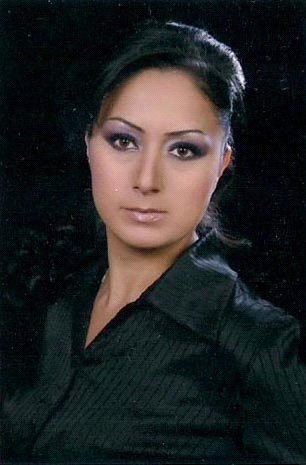 